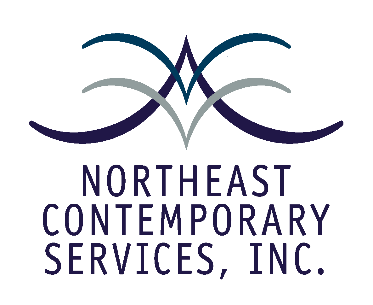 2770 Cleveland Avenue NorthRoseville, MN 55113651-636-3343NORTHEAST CONTEMPORARY SERVICES, INC. (NCSI)INTEREST INDICATORThank you for your interest in NCSI!  We are licensed to provide Day Support (formerly Day Training & Habilitation), Employment Development, and Employment Support services.  Within Day Support, we have both an Adult and a Senior program; our Adult program is focused on essential life skills, while our Senior program is focused on personally-enriching life skills.Today’s Date: Please tell us how you heard about NCSI:Consumer InformationFull Name: Residential Address: City:  	County:    Zip-Code: Daytime Phone Number: Email Address: Date of Birth: Desired Service/s (check all that apply): Day Support: Adult or Senior Employment Development Employment SupportDesired Attendance Days (check all that apply): Mondays		 Tuesdays		 Wednesdays	 Thursdays		 Fridays[Note: Effective 7/12/21 NCSI’s program hours, not including transportation time, are 9:30am to 3:00pm.]Desired Mode of Transportation to/from NCSI: NCSI’s Transportation Service (if this box is checked, your residential address will be mapped to determine whether or not it is within NCSI’s Transportation Service radius) Metro Mobility Other (please specify): County of Financial Responsibility: Funding Source (check all that apply): Brain Injury (BI) Waiver Community Access for Disability Inclusion (CADI) Waiver Community Alternative Care (CAC) Waiver Developmental Disabilities (DD) Waiver Consumer Directed Community Supports (CDCS) Children and Community Social Services Act (CCSA) Intermediate Care Facility for Persons with Developmental Disabilities (ICF-DD)Primary Diagnosis Code (if known):Have you been fully-vaccinated against COVID-19? (this question is optional and your response will be kept confidential) Yes No Choose Not to AnswerCan you tolerate wearing a face mask for up to 90 minutes at a time? (Currently, face masks are required while utilizing NCSI’s Transportation Service and Metro Mobility) Yes NoYour answers to the following questions will help NCSI make an initial determination about whether we can effectively meet your support wants and needs; we may request documents at a later time, including your CSP, CSSP, IEP, IAPP, RAP, physical examination, psychological evaluation, etc.).I utilize a (check all that apply): Cane Scooter Walker Wheelchair Other:  None of theseWhich statement best describes your support wants and needs related to mobility/ambulating: Able to ambulate independently/with little supervision. Require minimal staff assistance (i.e., cues, 1-person transfers, stand-by assistance with stairs). Require complete staff assistance (i.e., pushing wheelchair, 2-person transfers, stand-by assistance at all times when ambulating).Additional information regarding mobility/ambulating:I would need medication and/or treatment while on-site: Yes NoIf yes, which statement best describes your support wants and needs related to medication and/or treatment: Require medication set-up. Require medication administration. Require medication assistance for self-administration of medication. Other (i.e., blood sugar monitoring, blood pressure monitoring): Additional information regarding medication and/or treatment:Which statement best describes your support wants and needs related to personal hygiene: Able to care for self independently/with limited supervision. Require minimal staff assistance (i.e., cues, adjusting clothing, help wiping, 1-person transfers). Require complete staff assistance (i.e., changing briefs, 2-person transfers, total care, total monitoring).Additional information regarding personal hygiene:Which statement best describes your support wants and needs related to eating: Able to eat independently/with limited supervision. Require minimal staff assistance (i.e., cues, set-up, clean-up, cutting/blending/thickening food). Require complete staff assistance (i.e., total feeding, hand-over-hand guidance, total monitoring).   Additional information regarding eating:Which statement best describes your support want and needs related to your personal safety and the safety of others to avoid accident, incident or injury: Able to self-manage symptoms or behavior; require limited supervision. Require minimal staff assistance (i.e., cues, positive support strategies/techniques). Require complete staff assistance (i.e., elopement prevention, prevention of self-injurious behavior, total monitoring, ongoing intervention).Additional information regarding your personal safety and the safety of others:Parent/Guardian InformationFull Name: Daytime Phone Number: Email Address: Legal Representative InformationFull Name: Daytime Phone Number: Email Address: Social Worker/Case Manager InformationFull Name: Daytime Phone Number: Email Address: Residential Service Provider (if applicable) InformationFull Name: Daytime Phone Number: Email Address: PLEASE RETURN THIS COMPLETED FORM BY U.S. MAIL, FAX OR EMAIL TO:Jennifer Freeburg, Executive DirectorNortheast Contemporary Services, Inc. (NCSI)2770 Cleveland Avenue NorthRoseville, MN 55113
Fax: 651-636-3416Email: jennifer.freeburg@ncsidaysupports.org